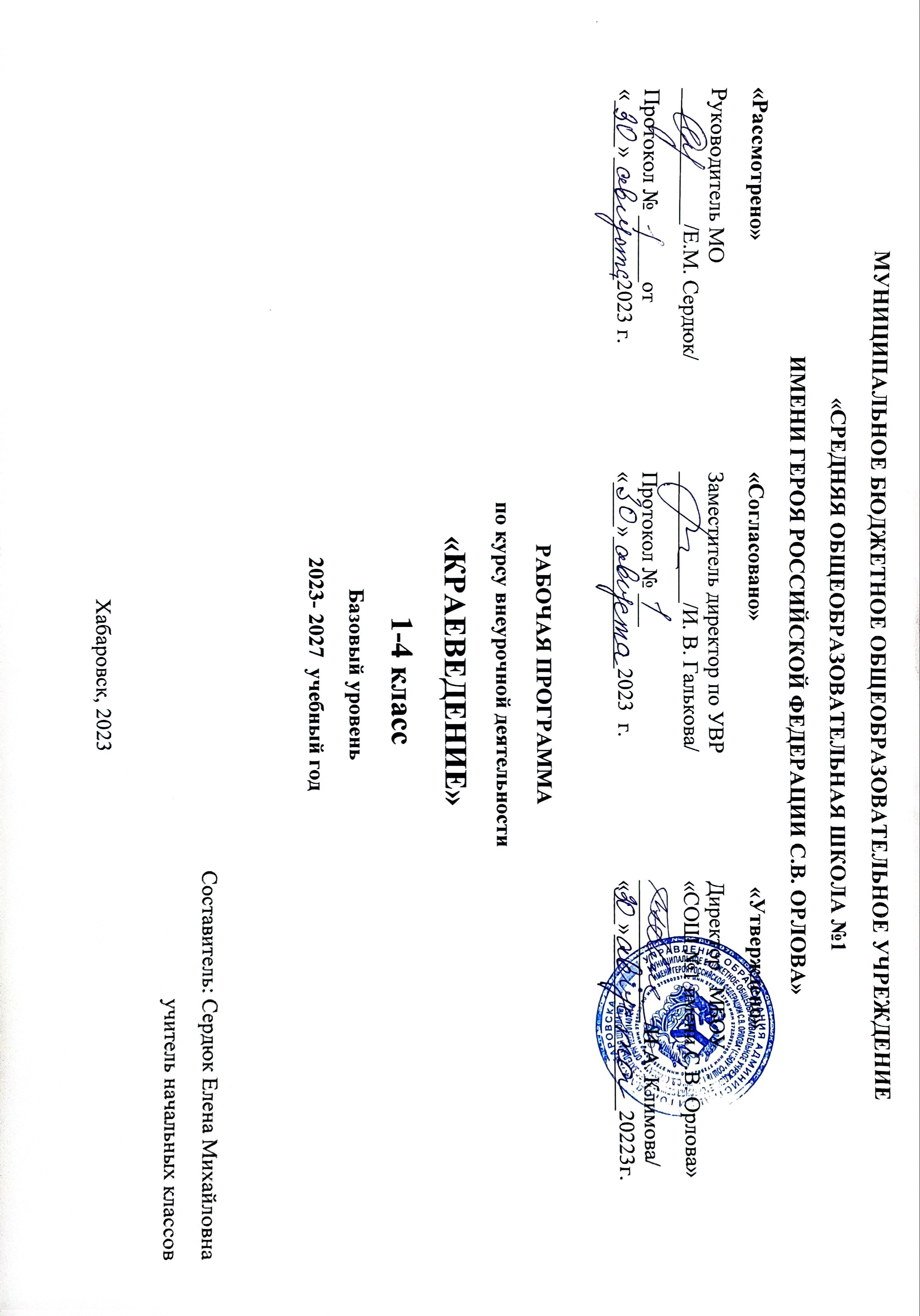 «Краеведение учит людей любить не только свои родные  места,но и знать о них, приучает их интересоваться историей,искусством, литературой, повышать свой культурный уровень.Это самый массовый вид науки».Д.С. ЛихачёвПояснительная запискаРабочая программа курса  «Краеведение» составлена на основе:Федерального закона от 29.12.2012  № 273-ФЗ  «Об образовании в Российской Федерации»; Федерального государственного образовательного стандарта начального общего образования (Утвержден приказом Министерства образования и науки Российской Федерации от 06 октября 2009 г. N 373);Письма Департамента общего образования Минобрнауки России «Об организации внеурочной деятельности при введении федерального государственного образовательного стандарта общего образования» (N 03-296 от 12 мая 2011 г.)СанПиН 2.4.2. 2821-10 «Санитарно-эпидемиологические требования к условиям и организации обучения в общеобразовательных учреждениях» (Постановление Главного государственного санитарного врача Российской Федерации от "29" декабря 2010 г. N 189);Письмом  Министерства образования и науки РФ от 28.10.2015 № 1786 «О рабочих программах учебных предметов и курсов»; «Примерных программ внеурочной деятельности. Начальное и основное образование».  (Стандарты второго поколения) под редакцией В.А.Горского. – М.: Просвещение, 2011г.Программа данного курса представляет систему интеллектуально-развивающих занятий для учащихся начальных классов и рассчитана на четыре года обучения. В первом классе 33 занятия  в год.  Во 2-4 по 34 занятия в год (1 занятие  в неделю). Цели программы:Способствовать воспитанию патриотических чувств, формированию патриотического сознания учащихся;Пробуждение интереса и бережного отношения к историческим и культурным ценностям Хабаровского края;Воспитание любви к природе родного края;Формирование гражданского самосознания, чувства гордости за достижения своих земляков;Задачи программы:Образовательные:Формирование представлений о краеведении, как о предмете исторического и культурного развития общества;Приобретение знаний о природе родного края, о культуре, обычаях и традициях своего народа;Закрепление знаний на практике.Воспитательные:Формирование уважительного, бережного отношения к историческому наследию своего края, его истории, культуре, природе;Воспитание уважительного отношения к окружающим людям, усвоение общепринятых норм поведения в общественных местах, кругу знакомых и близких;Умение анализировать своё поведение и принимать правильное решение в различных жизненных ситуациях.Развивающие:Способствование развитию психологических процессов (воображение, память, мышление, речь и т.д.);Развитие кругозора учащихся.Общая характеристика учебного курса.Материал каждого занятия рассчитан на 35- 40 минут. Во время занятий у ребенка происходит становление  развитых форм самосознания, самоконтроля и самооценки. Отсутствие отметок снижает тревожность и необоснованное беспокойство учащихся, исчезает боязнь ошибочных ответов. В результате у детей формируется отношение к данным занятиям как к средству развития своей личности.Принципы программы:Системность и последовательность занятий: 1 раз в неделю по 1 часу в 1-4 классах обеспечение преемственности обучения;Научность: соблюдение логики изложения материала в соответствии развития современных научных знаний;Доступность: от лёгкого к трудному, от простого к сложному, от неизвестного к известному, использование методов, соответствующих данному возрасту детей и их развитию;Наглядность: использование наглядных пособий, иллюстраций, авторских работ, дополнительной научной, справочной литературы, ИКТ;Деятельностный подход: использование проблемного материала, постановка проблемы, поиск решения проблемы с учителем и самостоятельно;Активность и сознательность: понимаются цели и задачи учеником, ученик обучается самоанализу и самооценке, думает и действует самостоятельно, умение опираться не на авторитет учителя, а на доказательство и логику мышления;Прочность знаний (завершённость обучения): завершение каждой  темы итоговым занятием, призванным закрепить полученные знания и навыки. И подготовить учащихся к восприятию материала следующей темы, применение технологии сравнения, сопоставления, противопоставления;Уважительного отношения к детскому творчеству: преставление свободы  выбора, создание атмосферы раскованности и талантливости, умение педагога  оценить художественные достоинства детских работ.         Во внеурочной деятельности спектр занятий по изучению краеведения обширен. Формы учебной работы весьма разнообразны: викторины, экскурсии, праздники, походы, презентации, коллективные и индивидуальные проекты.Эти виды деятельности позволяют использовать такие методы обучения, как поиск, исследование, проекты, эксперименты и тд.      В программе каждого класса прослеживается:Преемственность: происходит повторение тем основных разделов, где в каждый последующий год обучения  осуществляется более глубокое изучение предмета с выполнением творческого задания на более высоком уровне.Теоретические сведения связаны с практической деятельностью, что помогает  детям творчески подходить к выполнению разного рода занятий.Умение школьника из ненужных вещей и отходов растительного сырья, из природного материала создавать художественные изделия, панно, картины.Всё это помогает правильному восприятию окружающего мира, бережному отношению к природе, к людям. Это способствует обогащению внутреннего мира ребёнка, позволяет детям с пользой провести своё свободное время.Место предмета в учебном плане.В соответствии с  федеральным  базисным  учебным  планом  для начального общего  образования  и в соответствии с учебным планом  школы  на изучение курса  «Краеведение»   в первом классе 33 занятия  в год,  во 2-4 по 34 занятия в год (1 занятие  в неделю). Часы на изучение курса «Краеведение» выделены из федерального компонента (внеурочная деятельность)Личностные и  метапредметные результаты изучения курса «Краеведение».В результате реализации программы у обучающихся будут сформированы УУД.Личностные результаты.У учеников будут сформированы:·  потребность сотрудничества со сверстниками, доброжелательное отношение к сверстникам, бесконфликтное поведение, стремление прислушиваться к мнению одноклассников;·  целостность взгляда на мир;·  осознание значимости изучения понятий курса для личного развития.Метапредметными результатами изучения курса является формирование следующих универсальных учебных действий (УУД).Регулятивные УУД:Обучающийся научится:·  понимать и принимать учебную задачу, сформулированную учителем и самостоятельно;·  планировать свои действия на отдельных этапах работы;·  осуществлять контроль, коррекцию и оценку результатов своей деятельности;·  анализировать причины успеха/неуспеха, осваивать с помощью учителя позитивные установки типа: «У меня всё получится», «Я ещё многое смогу».Познавательные УУД:Обучающийся научится:·  понимать и применять полученную информацию при выполнении заданий;·  проявлять индивидуальные творческие способности.Коммуникативные УУД:Обучающийся научится:·  включаться в диалог, в коллективное обсуждение, проявлять инициативу и активность·  работать в группе, учитывать мнения партнёров, отличные от собственных;·  обращаться за помощью;·  формулировать свои затруднения;·  предлагать помощь и сотрудничество;·  слушать собеседника;·  договариваться о распределении функций и ролей в совместной деятельности, приходить к общему решению;·  формулировать собственное мнение и позицию;·  осуществлять взаимный контроль;·  адекватно оценивать собственное поведение и поведение окружающих.Содержание учебного курса.Первый год обучения.Программа первого года обучения предполагает формирование понятий о малой родине, воспитание любви к родному дому, семье, школе, городу, в котором живёшь. Важнейшая задача: познакомить детей с их окружением (дома, улицы, природа). Среда обитания и человек неразрывно связаны; необходимо для собственного блага и блага других людей грамотно взаимодействовать с окружающим микромиром.Содержание раздела содействует формированию практических умений ориентироваться в окружающем мире (умение определить свой адрес, найти нужный адрес); этики поведения, взаимоотношений детей и взрослых, показывает разнообразие профессий, дает понятие родственных отношений в семье, знакомит с городом. При подготовке к урокам учитель предлагает детям заранее побеседовать с родителями, бабушками и дедушками, выяснить, какие традиции существуют в семье, как складываются взаимоотношения старшего поколения и младших, какие праздники отмечают дома. Дети рассказывают об этом всему классу, больше открываются друг другу.  Данный прием способствует формированию у детей уважительного отношения к своей семье, развитию интереса к истории жизни семьи.Проводится беседа о том, какие домашние животные живут рядом с человеком, давно ли человек одомашнил некоторых из них. Рассказывают о своих домашних любимцах, о том, как о них заботятся, какую радость общения дают они человеку, комментируют принесенные иллюстрации, показывают друг другу книги о животных, фотографии.Также дети учатся дружить, правильно вести себя в обществе, взаимопомощи и соучастию, применять эти знания на практике.Следующим этапом идет знакомство уже с историей города Хабаровска, гербом и флагом, с его достопримечательностями, природой и знаменитыми людьми, которые жили в городе. И в завершении программы знакомство с историей и природой Хабаровского края, с нашими соседями, с картой Хабаровского края.На втором курсе обучения полученные умения совершенствуются с учетом роста уровня подготовленности учащихся. По каждой теме дается более точная и объемная информация. На втором году обучения дети знакомятся с картой края, учатся называть соседей и находить их местоположение, а также изучают герб, гимн, флаг страны, историю их возникновения, связь истории страны с историей семьи. Могут ориентироваться в литературном наследии семьи, края. Называют фамилии и произведения дальневосточных писателей и поэтов. При работе используются такие методы как исследовательский, частично-поисковый, метод сравнения. При работе учитель использует дополнительно к основным формам работы заочные экскурсии, мини-сочинения, фотовыставки, конкурсы эрудитов, игры, тесты-самооценки.На третьем курсе обучения больше времени отводится на практическую работу с картой края, с его районами, улицами, музеями, театрами, цирком, планетарием, с историей их возникновения. Продолжается более углубленное изучение произведений дальневосточных писателей, трудового подвига людей в годы Великой отечественной войны и в настоящее время. Знакомство с Красной книгой Хабаровского края, с животными и растениями, которые нужно беречь и охранять. Более подробно изучается история России, проводится интерактивное знакомство со столицей нашей Родины – Москвой, заочная экскурсия по городам «Золотого кольца», заочные встречи со знаменитыми людьми нашей страны. Составляются кроссворды по различным темам, презентации, выставки работ, поделок и фотографий, проводятся экскурсии по достопримечательностям города и края, встречи с дальневосточными писателями, ветеранами, интересными людьми, живущими рядом.На четвертом курсе обучения повторяются и совершенствуются знания по ранее изученным темам. А также изучается значение и вклад людей, живущих рядом в историю, искусство, экономику России в целом. Дети готовят свои презентации, доклады, проекты на одну из тем. Значительная часть времени отводится на знакомство и изучение литературы Дальнего Востока. Совершенствуются умения читать, наблюдать, делать выводы, создавать свои произведения. У детей должен быть сформирован устойчивый интерес к творчеству тех, кто жил и живет на Хабаровской земле.6.Тематическое планирование с определением  основных видов учебной деятельности обучающихся. 1 классТематическое планирование с определением  основных видов учебной деятельности обучающихся. 2 классТематическое планирование с определением  основных видов учебной деятельности обучающихся. 3-4 классыМатериально-техническое обеспечение образовательного процесса.Интернет ресурсы:Фестиваль педагогический идей «Открытый урок». Режим доступа: http://festival.1september.ru/Учительский портал www.uchportal.ruК уроку.ru www.k-yroku.ruCеть творческих учителей www.it-n.ruhttps://csdb-khv.ru/klub-pisateley-g-khabarovska/nashi-pisateli/initsiativnaya-gruppa/?ysclid=lmeu5qexzi469919387Планируемые предметные результаты освоения учебного курса.Курс программы «Краеведение» поможет первокласснику к концу учебного года: приобрести знания об истории, культуре, географии своего края через изучение достопримечательностей своего района, города;развитие краеведческих понятий, помогающих сформировать целостный взгляд на окружающий мир, в котором природное и социальное рассматривается в неразрывном единстве.развить инициативу, активность, самостоятельность, самореализациюпознакомиться с литературой Хабаровского края и её авторами;овладеть методами проектной деятельности;собирать материал по данным темам, обобщать, делать выводы, защищать проектные работы;принять участие в создании альбомов «Край, в котором я живу», «Дальневосточные детские писатели» и др., выставок рисунков и поделок, в изготовлении газет, журналов, детских книжек – малышек для пополнения классной библиотеки.называть государственные символы Хабаровска и Хабаровского края; ориентироваться на карте Хабаровского края, называть 2-3 соседей нашего края, 2-3 национальности, населяющих наш край;называть 2-3 достопримечательности края, города, рассказывать о своей семье, друзьях, классе, школе, домашних животных; охранять природу родного края; соблюдать общепринятые правила поведения в обществе, правила дорожного движения; выбирать способ поведения в соответствии с этими правилами;  добросовестно выполнять обязанности учащихся школы;ставить перед собой цель и достигать ее самостоятельно или с помощью учителя;анализировать свою работу, исправлять ошибки, восполнять пробелы в знаниях из разных источников информации; создавать творческие работы, поделки, рисунки, доклады, фото-коллажи с помощью взрослых или самостоятельно; вести исследовательскую работу и участвовать в проектной деятельности самостоятельно или с помощью взрослых.№п/пТемаСодержание деятельности Содержание деятельности Содержание деятельности Содержание деятельности Совместная работа с родителямиСовместная работа с родителямиСовместная работа с родителямиДатаДатаДатаДата№п/пТемаСодержание деятельности Содержание деятельности Содержание деятельности Содержание деятельности Совместная работа с родителямиСовместная работа с родителямиСовместная работа с родителямипланпланФактич.Фактич.№п/пТемаТеоретическая часть занятияТеоретическая часть занятияПрактическая часть занятияпланпланФактич.Фактич.«Моя малая родина» (7 ч)«Моя малая родина» (7 ч)«Моя малая родина» (7 ч)«Моя малая родина» (7 ч)«Моя малая родина» (7 ч)«Моя малая родина» (7 ч)«Моя малая родина» (7 ч)«Моя малая родина» (7 ч)«Моя малая родина» (7 ч)«Моя малая родина» (7 ч)«Моя малая родина» (7 ч)«Моя малая родина» (7 ч)«Моя малая родина» (7 ч)1, 2.«Страна, в которой я живу»Беседа об истории возникновении краеведения.Беседа о стране, в которой мы живём.Беседа об истории возникновении краеведения.Беседа о стране, в которой мы живём.Просмотр презентации «Наша страна – Россия»Прослушивание рассказа С. Романовского «Русь».Вопросы и задания.Рисование рисунка к рассказу «Русь».Рисование рисунка к рассказу «Русь».Рисование рисунка к рассказу «Русь».3,4«Главный город Хабаровского края».Беседа об истории города.Беседа об истории города.Просмотр презентации «Наш город Хабаровск».Выставка рисунков «Город Хабаровск»Создание фотоальбома/презентации «Город Хабаровск вчера и сегодня» совместно с родителями.Создание фотоальбома/презентации «Город Хабаровск вчера и сегодня» совместно с родителями.Создание фотоальбома/презентации «Город Хабаровск вчера и сегодня» совместно с родителями.5«Район, в котором я живу»Беседа об истории района.Беседа об истории района.Просмотр презентации «Краснофлотский  район».Создание фотоальбома/презентации «Краснофлотский район- вчера и сегодня» совместно с родителями.Создание фотоальбома/презентации «Краснофлотский район- вчера и сегодня» совместно с родителями.Создание фотоальбома/презентации «Краснофлотский район- вчера и сегодня» совместно с родителями.6,7«Улица, на которой я живу»Беседа об истории улиц города Хабаровска.Беседа об истории улиц города Хабаровска.Просмотр презентации«Моя улица»Семейно поисково-исследовательская работа «История моей улицы»(Создание банка данных «Улица, на которой я живу»)Создание альбома«Улица, на которой я живу»Создание альбома «Мой край» (на основе семейно поисково-исследовательских работ)Семейно поисково-исследовательская работа «История моей улицы»(Создание банка данных «Улица, на которой я живу»)Создание альбома«Улица, на которой я живу»Создание альбома «Мой край» (на основе семейно поисково-исследовательских работ)Семейно поисково-исследовательская работа «История моей улицы»(Создание банка данных «Улица, на которой я живу»)Создание альбома«Улица, на которой я живу»Создание альбома «Мой край» (на основе семейно поисково-исследовательских работ)«Моя родословная» ( 8 ч)«Моя родословная» ( 8 ч)«Моя родословная» ( 8 ч)«Моя родословная» ( 8 ч)«Моя родословная» ( 8 ч)«Моя родословная» ( 8 ч)«Моя родословная» ( 8 ч)«Моя родословная» ( 8 ч)«Моя родословная» ( 8 ч)8.Моё имя.Моё имя.Беседа «Что означает моё имя?»Работа с источниками.Семейно поисково-исследовательская работа «История моего имени»Создание альбома «Моё имя»Семейно поисково-исследовательская работа «История моего имени»Создание альбома «Моё имя»Семейно поисково-исследовательская работа «История моего имени»Создание альбома «Моё имя»9.Моя фамилия.Моя фамилия.Беседа «Что означает моя фамилия?»Работа с источниками.Семейно поисково-исследовательская работа «История моей фамилии»Создание альбома «Моя фамилия»Семейно поисково-исследовательская работа «История моей фамилии»Создание альбома «Моя фамилия»Семейно поисково-исследовательская работа «История моей фамилии»Создание альбома «Моя фамилия»10,11,12. 13,14.Моя семья.Летопись семьи.Семейные традиции, праздники.Праздник «День Матери»Моя семья.Летопись семьи.Семейные традиции, праздники.Праздник «День Матери»Беседа «Кто твои родители?»Беседа «Генеалогическое древо семьи»Беседа «Мои родители учились в этой школе».Составление схемы «Моя семья»Традиции школы. Школьные увлечения моих родителей. Составление родословной.Составление с родителями календаря семейных праздников.Фотоальбом «Школа моих родителей»Подготовка к празднику (разучивание стихов, песен, сценок)Составление родословной.Составление с родителями календаря семейных праздников.Фотоальбом «Школа моих родителей»Подготовка к празднику (разучивание стихов, песен, сценок)Составление родословной.Составление с родителями календаря семейных праздников.Фотоальбом «Школа моих родителей»Подготовка к празднику (разучивание стихов, песен, сценок)15.Что такое биографияЧто такое биографияБеседа «Что такое биография»Презентация исследовательских работ.«Дальневосточные детские писатели» (4 часа)«Дальневосточные детские писатели» (4 часа)«Дальневосточные детские писатели» (4 часа)«Дальневосточные детские писатели» (4 часа)«Дальневосточные детские писатели» (4 часа)«Дальневосточные детские писатели» (4 часа)«Дальневосточные детские писатели» (4 часа)«Дальневосточные детские писатели» (4 часа)«Дальневосточные детские писатели» (4 часа)1617.Конкурс исследовательских работ «История моей семьи – история моего народа»Знакомство с произведениями Н.И.НаволочкинаКонкурс исследовательских работ «История моей семьи – история моего народа»Знакомство с произведениями Н.И.НаволочкинаБеседа на тему «Николай Наволочкин и его произведения»Просмотр презентации «Николай НаволочкинЧтение произведений  Н.Наволочкина Семейное чтение стихов и рассказов дальневосточных детских писателей.Заучивание стихов.Изготовление сборника любимых произведений дальневосточных поэтов и писателей.Выставка рисунков по прочитанным произведениям дальневосточных детских писателей.Изготовление фотоальбома «Дальневосточные детские писатели»Семейное чтение стихов и рассказов дальневосточных детских писателей.Заучивание стихов.Изготовление сборника любимых произведений дальневосточных поэтов и писателей.Выставка рисунков по прочитанным произведениям дальневосточных детских писателей.Изготовление фотоальбома «Дальневосточные детские писатели»Семейное чтение стихов и рассказов дальневосточных детских писателей.Заучивание стихов.Изготовление сборника любимых произведений дальневосточных поэтов и писателей.Выставка рисунков по прочитанным произведениям дальневосточных детских писателей.Изготовление фотоальбома «Дальневосточные детские писатели»18.Знакомство с произведениями поэта и писателя П.КомароваЗнакомство с произведениями поэта и писателя П.КомароваБеседа «Пётр Комаров»Просмотр презентации «Пётр Комаров»Чтение рассказов и стихов П.Комарова Семейное чтение стихов и рассказов дальневосточных детских писателей.Заучивание стихов.Изготовление сборника любимых произведений дальневосточных поэтов и писателей.Выставка рисунков по прочитанным произведениям дальневосточных детских писателей.Изготовление фотоальбома «Дальневосточные детские писатели»Семейное чтение стихов и рассказов дальневосточных детских писателей.Заучивание стихов.Изготовление сборника любимых произведений дальневосточных поэтов и писателей.Выставка рисунков по прочитанным произведениям дальневосточных детских писателей.Изготовление фотоальбома «Дальневосточные детские писатели»Семейное чтение стихов и рассказов дальневосточных детских писателей.Заучивание стихов.Изготовление сборника любимых произведений дальневосточных поэтов и писателей.Выставка рисунков по прочитанным произведениям дальневосточных детских писателей.Изготовление фотоальбома «Дальневосточные детские писатели»19,20.Знакомство с произведениями В.СысоеваЗнакомство с произведениями В.СысоеваБеседа «Всеволод Сысоев»Просмотр презентации «Всеволод Сысоев»Чтение рассказов В.Сысоева «Викторина «Герои произведений дальневосточных писателей»Семейное чтение стихов и рассказов дальневосточных детских писателей.Заучивание стихов.Изготовление сборника любимых произведений дальневосточных поэтов и писателей.Выставка рисунков по прочитанным произведениям дальневосточных детских писателей.Изготовление фотоальбома «Дальневосточные детские писатели»Семейное чтение стихов и рассказов дальневосточных детских писателей.Заучивание стихов.Изготовление сборника любимых произведений дальневосточных поэтов и писателей.Выставка рисунков по прочитанным произведениям дальневосточных детских писателей.Изготовление фотоальбома «Дальневосточные детские писатели»Семейное чтение стихов и рассказов дальневосточных детских писателей.Заучивание стихов.Изготовление сборника любимых произведений дальневосточных поэтов и писателей.Выставка рисунков по прочитанным произведениям дальневосточных детских писателей.Изготовление фотоальбома «Дальневосточные детские писатели»«Природа Хабаровского края» ( 9 ч )«Природа Хабаровского края» ( 9 ч )«Природа Хабаровского края» ( 9 ч )«Природа Хабаровского края» ( 9 ч )«Природа Хабаровского края» ( 9 ч )«Природа Хабаровского края» ( 9 ч )«Природа Хабаровского края» ( 9 ч )«Природа Хабаровского края» ( 9 ч )«Природа Хабаровского края» ( 9 ч )21,22.Птицы на улицах Птицы на улицах Беседа «Птицы на улицах», «Птицы в опасности»Просмотр презентации «Птицы нашего края».Прослушивание аудиозаписи голосов птиц.Чтение рассказа Л.Еремеевой «Звоночки прилетели», стихотворения В.Молодцова «Скворушка»«Это интересно»Рисование на тему «Птицы Хабаровского края»Семейное чтение рассказов, стихов и загадок про птиц.Экскурсия в зоосад имени В.Сысоева.Создание альбома «Птицы на улицах»Выставка рисунков, поделок из пластилина.Создание газеты «Помоги птицам»Семейное чтение рассказов, стихов и загадок про птиц.Экскурсия в зоосад имени В.Сысоева.Создание альбома «Птицы на улицах»Выставка рисунков, поделок из пластилина.Создание газеты «Помоги птицам»Семейное чтение рассказов, стихов и загадок про птиц.Экскурсия в зоосад имени В.Сысоева.Создание альбома «Птицы на улицах»Выставка рисунков, поделок из пластилина.Создание газеты «Помоги птицам»23,.«Амур - одна из крупных рек России»«Амур - одна из крупных рек России»Беседа «Рождение реки»Просмотр презентации на тему «Амур – одна из крупных рек России»Проследить по карте Хабаровского края путь реки Амур, найти города, названные в беседе. Чтение стихотворения Б.Ширшова «Рождение реки».«Это интересно»Рисование на тему «Амур-батюшка».Викторина. Семейное чтение рассказов и стихов об Амуре.Выставка рисунков «Амур-батюшка».Создание фотоальбома «Амур-батюшка».Создание книжки-малышки со стихами и рисунками об Амуре.Семейное чтение рассказов и стихов об Амуре.Выставка рисунков «Амур-батюшка».Создание фотоальбома «Амур-батюшка».Создание книжки-малышки со стихами и рисунками об Амуре.Семейное чтение рассказов и стихов об Амуре.Выставка рисунков «Амур-батюшка».Создание фотоальбома «Амур-батюшка».Создание книжки-малышки со стихами и рисунками об Амуре.2425 26.«Зелёный наряд»«Зелёный наряд»Беседа «Дальневосточные леса», «Деревья, кустарники, растущие в нашем дворе».Просмотр презентации «Лесопарки Хабаровска».Чтение рассказа В.Боталова «Старая берёза».«Это интересно»Рисование на тему «Зелёный наряд Хабаровска»Прогулка с родителями с целью наблюдения за растениями.Семейное чтение на тему «Природа родного края» (стихи, рассказы)Выставка рисунков.Изготовление книжки-малышки «Букет» (рассказы о растительности Хабаровского края)Прогулка с родителями с целью наблюдения за растениями.Семейное чтение на тему «Природа родного края» (стихи, рассказы)Выставка рисунков.Изготовление книжки-малышки «Букет» (рассказы о растительности Хабаровского края)Прогулка с родителями с целью наблюдения за растениями.Семейное чтение на тему «Природа родного края» (стихи, рассказы)Выставка рисунков.Изготовление книжки-малышки «Букет» (рассказы о растительности Хабаровского края)27,28.Животный мир Хабаровского края.Животный мир Хабаровского края.Беседа «Животные Хабаровского края»Беседа «Охраняется особо!»Просмотр презентации «Кто в лесу живёт?»Чтение рассказов и стихов о животных.Просмотр презентации «Охраняется особо!».Рисование на тему «Кто в лесу живёт?»Семейное чтение на тему «Животные родного края» (стихи, рассказы)Выставка рисунков на тему «Кто в лесу живёт?»Изготовление альбома «Кто в лесу живёт?»Семейное чтение на тему «Животные родного края» (стихи, рассказы)Выставка рисунков на тему «Кто в лесу живёт?»Изготовление альбома «Кто в лесу живёт?»Семейное чтение на тему «Животные родного края» (стихи, рассказы)Выставка рисунков на тему «Кто в лесу живёт?»Изготовление альбома «Кто в лесу живёт?»29.Викторина «Природа родного края»Викторина «Природа родного края»«День Победы» (3часа)«День Победы» (3часа)«День Победы» (3часа)«День Победы» (3часа)«День Победы» (3часа)«День Победы» (3часа)«День Победы» (3часа)«День Победы» (3часа)«День Победы» (3часа)30,31,32,День Победы. День Победы. Беседа «9 мая – День Победы».Беседа «Памятники Великой Отечественной войны в Хабаровске и крае»Просмотр презентации «9 мая – День Победы».Чтение стихов на военную тему.Просмотр презентации «Памятники Великой Отечественной войны в Хабаровске»Изготовление открытки с поздравлением.Рисование на тему «День Победы»Выставка рисунков на тему «День Победы»Мероприятие на тему «Вечная память героям»Участие детей и их родителей в празднике 9 Мая.Семейное чтение произведений на военную тему.Создание альбома «Памятники Великой Отечественной войны»Фотовыставка на тему«День Победы»Участие детей и их родителей в празднике 9 Мая.Семейное чтение произведений на военную тему.Создание альбома «Памятники Великой Отечественной войны»Фотовыставка на тему«День Победы»Участие детей и их родителей в празднике 9 Мая.Семейное чтение произведений на военную тему.Создание альбома «Памятники Великой Отечественной войны»Фотовыставка на тему«День Победы»33Чему мы научились за годЧему мы научились за годДиагностикаДиагностикаЛетние задания «Лето красное»Создание альбома «лето красное»Создание альбома «лето красное»Создание альбома «лето красное»№ п/птемаТеоретическая часть занятияПрактическая часть занятияСовместная работа с родителямидатадата№ п/птемаТеоретическая часть занятияПрактическая часть занятияСовместная работа с родителямипланфактТема 1: Введение 2 часаТема 1: Введение 2 часаТема 1: Введение 2 часаТема 1: Введение 2 часаТема 1: Введение 2 часаТема 1: Введение 2 часаТема 1: Введение 2 часа(1)Краеведение - наука о родном крае. ДиагностикаБеседа об истории возникновении краеведения.Входная диагностика(2)Природа – наш второй домБеседа «Природа Хабаровского края»Просмотр презентации «Природа Хабаровского края»Семейное чтение на тему «Природа родного края» (стихи, рассказы)Тема 2:  Мой край на карте Родины -6 часовТема 2:  Мой край на карте Родины -6 часовТема 2:  Мой край на карте Родины -6 часовТема 2:  Мой край на карте Родины -6 часовТема 2:  Мой край на карте Родины -6 часовТема 2:  Мой край на карте Родины -6 часовТема 2:  Мой край на карте Родины -6 часов(1)Россия - Родина моя. Символы государства – герб и флаг. Гимн России.Беседа о стране, в которой мы живём.Просмотр презентации «Наша страна – Россия»Создание альбома «Наша страна - Россия»(2)Символ России – берёза.Беседа  «Берёза – символ России»Чтение рассказа В.Боталова «Старая берёза».Рисование на тему «Берёза – символ России»(3)Хабаровский край – частица России. Символика края.Беседа «Наш Хабаровский край»Просмотр презентации «Наш Хабаровский край»Создание альбома «Наш Хабаровский край»(4)Край, в котором живем. Беседа «Наш Хабаровский край»Просмотр презентации «Наш Хабаровский край»Создание альбома «Наш Хабаровский край»(5)Исторические корни нашего края. Легенды и предания.Беседа «Легенды и предания нашего края»Просмотр презентации «Легенды и предания нашего края »Создание альбома «Наш Хабаровский край»(6)Знакомство с символикой г.Хабаровска и Хабаровского краяБеседа об истории города ХабаровскаПросмотр презентации «Город Хабаровск».Создание фотоальбома «Моя малая родина»Тема 3:   Я и моя семья – 3 часаТема 3:   Я и моя семья – 3 часаТема 3:   Я и моя семья – 3 часаТема 3:   Я и моя семья – 3 часаТема 3:   Я и моя семья – 3 часаТема 3:   Я и моя семья – 3 часаТема 3:   Я и моя семья – 3 часа(1)Профессии моих родителей.Беседа «Профессии моих родителей»Просмотр презентации «Такие разные профессии»Создание альбома «Профессии родителей»Составление родословной.(2)Творческий конкурс «Старая фотография рассказала…»Конкурс исследовательских работ «История моей семьи – история моего народа»Презентация исследовательских работ.Создание альбома «Профессии родителей»Составление родословной.(3)Моя родословная.Беседа «Генеалогическое древо семьи»Составление схемы родословнойСоздание альбома «Профессии родителей»Составление родословной. Тема 4:   Моя улица- 1 час Тема 4:   Моя улица- 1 час Тема 4:   Моя улица- 1 час Тема 4:   Моя улица- 1 час Тема 4:   Моя улица- 1 час(1)  Экскурсия по улицам города Хабаровска.Беседа об истории улиц города ХабаровскаПросмотр презентации«Моя улица»Семейно поисково-исследовательская работа «История моей улицы»Создание альбома«Улица, на которой я живу»Тема 5:  Наша школа - 1 часТема 5:  Наша школа - 1 часТема 5:  Наша школа - 1 часТема 5:  Наша школа - 1 часТема 5:  Наша школа - 1 часТема 5:  Наша школа - 1 часТема 5:  Наша школа - 1 час(1)Знакомство с историей, традициями своей школы.Беседа «Наша школа»Просмотр альбома «Летопись нашей школы»Создание альбома«Наша семья в истории школы»Тема 6: Природа нашего края- 12 часовТема 6: Природа нашего края- 12 часовТема 6: Природа нашего края- 12 часовТема 6: Природа нашего края- 12 часовТема 6: Природа нашего края- 12 часовТема 6: Природа нашего края- 12 часовТема 6: Природа нашего края- 12 часов(1)Полезные ископаемые Хабаровского края. Беседа «Путешествие в кладовые земли дальневосточной»Просмотр презентации «Тайны земли дальневосточной»Создание альбома «Мой край» (на основе семейно поисково-исследовательских работ)(2)Что дает наш край стране.Беседа «Что даёт наш край стране»Просмотр презентации «Что даёт наш край стране»Создание альбома «Мой край» (на основе семейно поисково-исследовательских работ)(3)Реки и озера Хабаровского края.Беседа «Рождение реки»Просмотр презентации на тему «Амур – одна из крупных рек России»Рисование на тему «Амур-батюшка».(4)Растительный мир Хабаровского края.  Лиственные и хвойные деревья региона.Беседа «Дальневосточные леса», «Деревья, кустарники, растущие в нашем дворе».Рисование на тему «Зелёный наряд моей улицы»Прогулка с родителями с целью наблюдения за растениями.(5)Лекарственные растения нашего края.Беседа «Лекарственные растения Хабаровского края»Просмотр презентации «Лекарственные растения Хабаровского края»Прогулка с родителями с целью наблюдения за растениями.(6)Правила поведения в лесу, в парковой зонеБеседа «Правила поведения в лесу»Просмотр презентации «Правила поведения в лесу»Создание памяткиКонкурс рисунков: «Правила поведения в природе».(7)Редкие     и  исчезающие  виды  растений. Красная книга Хабаровского края.Беседа «Редкие растения Хабаровского края»Викторина «Зелёный мир вокруг нас».Изготовление книжки-малышки «Букет» (рассказы о растительности Хабаровского края)(8)Животный мир Хабаровского края.Беседа «Животные Хабаровского края»Просмотр презентации «Кто в лесу живёт?»Семейное чтение на тему «Животные родного края» (стихи, рассказы)(9)Какие животные нашего края занесены в Красную книгу?Беседа «Редкие животные Хабаровского края»Просмотр презентации «Охраняется особо!».Рисование на тему «Кто в лесу живёт?»(10)Игры, загадки, пословицы, поговорки о животных.Викторина «В мире животных».Викторина «В мире животных».Рисование на тему «Кто в лесу живёт?»(11)Географические названия населенных пунктов нашей местности.Беседа «Населённые пункты Хабаровского края»Просмотр презентации «Населённые пункты Хабаровского края»Создание фотоальбома «Населённые пункты Хабаровского края»(12)Народные промыслы Хабаровского края.Беседа «Народные промыслы Хабаровского края»Просмотр презентации «Народные промыслы Хабаровского края»Создание альбома «Народные промыслы Хабаровского края».Тема 7: «Дальневосточные писатели – детям» - 3 часаТема 7: «Дальневосточные писатели – детям» - 3 часаТема 7: «Дальневосточные писатели – детям» - 3 часаТема 7: «Дальневосточные писатели – детям» - 3 часаТема 7: «Дальневосточные писатели – детям» - 3 часаТема 7: «Дальневосточные писатели – детям» - 3 часаТема 7: «Дальневосточные писатели – детям» - 3 часа(1)Знакомство с произведениями Д.Нагишкина Беседа «Дмитрий Нагишкин»Просмотр презентации «Дмитрий Нагишкин».Чтение рассказов Д.НагишкинаСемейное чтение стихов и рассказов дальневосточных детских писателей.(2)Знакомство с произведениями В.АрсеньеваБеседа «Владимир Арсеньев»Просмотр презентации «Владимир Арсеньев». Чтение рассказов В.Арсеньева.Семейное чтение стихов и рассказов дальневосточных детских писателей.(3)Знакомство с произведениями Б.Копалыгина.Беседа на тему «Борис  Копалыгин и его произведения»Просмотр презентации «Борис Копалыгин»Чтение произведений Б.КопалыгинаСемейное чтение стихов и рассказов дальневосточных детских писателей.(1)Замечательные люди нашего города.Беседа на тему «Замечательные люди нашего города»Просмотр презентации «Геннадий Павлишин»Создание альбома «Мои славные земляки»(1)Народы, населяющие наш край.Беседа на тему «Многонациональность  Хабаровского края»Просмотр презентации «Многонациональность Хабаровского края»Создание альбома «Народы Хабаровского края».Тема 8: «День Победы» - 3 часаТема 8: «День Победы» - 3 часаТема 8: «День Победы» - 3 часаТема 8: «День Победы» - 3 часаТема 8: «День Победы» - 3 часаТема 8: «День Победы» - 3 часаТема 8: «День Победы» - 3 часа(1)Маленькие герои большой войныМероприятие на тему «Вечная память героям»Просмотр презентации «9 мая – День Победы».Участие детей и их родителей в празднике 9 Мая.(2)День Победы. Памятники ВОВМероприятие на тему «Вечная память героям»Чтение стихов на военную темуСемейное чтение произведений на военную тему.(3)«Я рисую мир» конкурс рисунков в рамках декады 9 маяМероприятие на тему «Вечная память героям»Выставка рисунков на тему «День Победы»Создание альбома «День Победы – глазами детей(1)Что мы узнали за год? Подведение итогов.ДиагностикаЛетние задания «Лето красное»Создание альбома «Лето красное»№ п/пДатаДататемаТеоретическая часть занятияПрактическая часть занятияСовместная работа с родителями№ п/ппланфакттемаТеоретическая часть занятияПрактическая часть занятияСовместная работа с родителями1Вводное занятие. Инструктаж по т/б. Диагностика Входная диагностика2Описание территории родного края. Карта края.Беседа « Территория края»Просмотр презентации «Территория края»Создание альбома «Карта края»3Поверхность нашего края.Беседа « Подземные богатства края»Просмотр презентации «Подземные богатства края»Создание альбома «Карта края»4Подземные богатства края.Беседа « Подземные богатства края»Просмотр презентации «Подземные богатства края»Семейное чтение на тему «Кладовая солнца» (стихи, рассказы)5Реки, озёра Хабаровского краяБеседа « Реки, озёра Хабаровского края »Просмотр презентации « Реки, озёра Хабаровского края »Рисование на тему «Реки, озёра Хабаровского края».6Растительность Хабаровского  краяБеседа « Растительность края»Просмотр презентации «Растительность края»Семейное чтение на тему «Растения родного края» (стихи, рассказы)7Уникальные уголки природы Хабаровского края./Хехцирский заповедникБеседа « Хехцирский заповедникПросмотр презентации «Хехцирский заповедник»Создание альбома                «Уникальные уголки природы Хабаровского края»8Уникальные уголки природы Хабаровского края/ пещеры Беседа « Пещеры края»Просмотр презентации «Пещеры края»Создание альбома                «Уникальные уголки природы Хабаровского края»9Обобщающий урок «Разнообразие мира природы родного края»Беседа                        «Разнообразие мира природы  края»Просмотр презентации « Разнообразие мира природы  края »Создание альбома                «Уникальные уголки природы Хабаровского края»10Территория Хабаровского края в древние и средние века.Беседа «Хабаровский край  в древние и средние века.».Просмотр презентации « Хабаровский край  в древние и средние века.»11История освоения Хабаровского краяБеседа  «История освоения Хабаровского края»Просмотр презентации« История освоения Хабаровского края »Создание альбома     «Ожившие страницы прошлого».           12Промышленность Хабаровского края. Беседа  «Промышленность Хабаровского края»Просмотр презентации « Промышленность Хабаровского края»Создание альбома     «Ожившие страницы прошлого».           13Страницы истории. 19 векБеседа «Хабаровский  край 19 век».Просмотр презентации « Хабаровский  край 19 век»Создание альбома     «Ожившие страницы прошлого».           14Страницы истории. 20-21 ввБеседа «Хабаровский край в 20-21 вв».Просмотр презентации «Хабаровский  край в 20-21в»Создание альбома     «Ожившие страницы прошлого».           15Обобщающий урок «Ожившие страницы прошлого»Викторина     «Ожившие страницы прошлого».Викторина     «Ожившие страницы прошлого».Создание альбома     «Ожившие страницы прошлого».           1617Народы Хабаровского края – одна семьяБеседа на тему «Многонациональность Хабаровского края»Просмотр презентации «Многонациональность Хабаровского края»Создание альбома «Народы Хабаровского края».18Народный календарь жителей Хабаровского краяБеседа на тему « Народный календарь жителей  Хабаровского края»Просмотр презентации « Народный календарь жителей Хабаровского края»Создание альбома «Народы Хабаровского края».19Фольклор и мифология края. Собиратели фольклораБеседа на тему           «Фольклор и мифология края»Просмотр презентации       «Фольклор и мифология края»Семейное чтение на тему «Фольклор и мифология края»20Фольклор коренных народов/мифологияБеседа на тему          «Фольклор  коренных народов »Просмотр презентации       «Фольклор  коренных народов »Семейное чтение на тему «Фольклор  коренных народов »21Фольклор  коренных народов  /мифологияБеседа на тему          «Фольклор  коренных народов »Просмотр презентации        «Фольклор  коренных народов »Семейное чтение на тему «Фольклор  коренных народов »22Сказки ПриамурьяБеседа на тему          «Сказки Приамурья»Просмотр презентации        «Фольклор  коренных народов »Семейное чтение на тему «Фольклор коренных народов »23Литературная гостиная. Творчество дальневосточных поэтовБеседа на тему          «Творчество дальневосточных поэтов»Просмотр презентации        «Творчество дальневосточных поэтов»Семейное чтение на тему   «Творчество дальневосточных поэтов»24Народное  искусство краяБеседа «Народные промыслы Хабаровского края»Просмотр презентации «Народные промыслы Хабаровского края»Создание альбома «Народные промыслы Хабаровского края».25Декоративно-прикладное искусство коренных этносов Хабаровского краяБеседа « Декоративно-прикладное искусство коренных этносов Хабаровского края »Просмотр презентации        «Декоративно-прикладное искусство коренных этносов Хабаровского края »Создание альбома                « Декоративно-прикладное искусство коренных этносов Хабаровского края ».26Архитектура Хабаровского краяБеседа                       «Архитектура Хабаровского края»Просмотр презентации        «Архитектура Хабаровского края»Создание альбома                «Архитектура Хабаровского края».27Знаменитые люди нашего городаБеседа на тему «Знаменитые люди нашего города»Просмотр презентации «Знаменитые люди нашего города»Создание альбома «Мои славные земляки»28Знаменитые  люди краяБеседа на тему « Знаменитые  люди нашего края»Просмотр презентации «Знаменитые люди края»Создание альбома «Мои славные земляки»29Дальневосточные  писатели и поэты о ВОВБеседа на тему           «Дальневосточные писатели и поэты о ВОВ»Просмотр презентации «Хабаровский край  в труде и в бою»Создание альбома «Мои славные земляки»30Великая война – великая победаМероприятие на тему «Вечная память героям»Мероприятие на тему «Вечная память героям»Создание альбома «День Победы – глазами детей31Охраняемые природные территории края. Красная книга краяБеседа «Редкие животные Хабаровского края»Просмотр презентации «Охраняется особо!».Рисование на тему «Редкие животные Хабаровского края»32Урок – виктория «Люблю и знаю свой край»Виктория «Люблю и знаю свой край»Виктория «Люблю и знаю свой край»Создание альбома «Мой Хабаровский   край»33Чему мы научились. Диагностика. Итоговая диагностикаИтоговая диагностика34Урок – проект «Мой край в будущем»Проект «Мой край в будущем»Проект «Мой край в будущем»Проект «Мой край в будущем»Технические средства обученияУчебно-практическое и учебно-лабораторное оборудованиеУчебно-дидактические  материалы- классная доска;- интерактивная доска;- оборудование места учителя: персональный компьютер с принтером;- мультимедийный проектор-  простейшие школьные инструменты: ручка, карандаши цветные и простой, линейка, ластик;- материалы: бумага (писчая).счетные палочкиО ЖИЗНИ И ТВОРЧЕСТВЕ ПИСАТЕЛЕЙ ХАБАРОВСКОГО КРАЯ: электронные ресурсы.Хрестоматия по Дальневосточной литературе «Лукошко». Автор М.Н.Ходаковская. Рабочая программа курса «Край, в котором я живу». С.Л ПосмитнаяКрасная книга Хабаровского краяАндрей Черкасов «Записки о Дальнем Востоке»- уникальная книга для детского чтения по истории Дальнего Востока.Т. А. Шорыгина. Беседы о Дальнем Востоке (Из серии: Детям о природе России)Маша Шебеко. Азбука природы Дальнего ВостокаУдивительный Дальний ВостокАвтор: Олег Бундур, Станислав Востоков, Сергей Иванов, Розалия Иванова, Анна Игнатова, Павел Калмыков, Ольга Колпакова, Илья Кучеров, Надежда Ликсакова, Сергей Махотин.